Perhitungan Nilai Akhir:; konversi nilai akhir ke huruf: NA>=85: A; NA>=75: B; NA>=65: C; NA>=50: D; NA<50: E.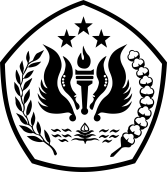 RENCANA PEMBELAJARAN SEMESTERPROGRAM STUDI PENDIDIKAN MATEMATIKAFKIP UNIVERSITAS LANGLANGBUANARENCANA PEMBELAJARAN SEMESTERPROGRAM STUDI PENDIDIKAN MATEMATIKAFKIP UNIVERSITAS LANGLANGBUANARENCANA PEMBELAJARAN SEMESTERPROGRAM STUDI PENDIDIKAN MATEMATIKAFKIP UNIVERSITAS LANGLANGBUANARENCANA PEMBELAJARAN SEMESTERPROGRAM STUDI PENDIDIKAN MATEMATIKAFKIP UNIVERSITAS LANGLANGBUANARENCANA PEMBELAJARAN SEMESTERPROGRAM STUDI PENDIDIKAN MATEMATIKAFKIP UNIVERSITAS LANGLANGBUANARENCANA PEMBELAJARAN SEMESTERPROGRAM STUDI PENDIDIKAN MATEMATIKAFKIP UNIVERSITAS LANGLANGBUANARENCANA PEMBELAJARAN SEMESTERPROGRAM STUDI PENDIDIKAN MATEMATIKAFKIP UNIVERSITAS LANGLANGBUANARENCANA PEMBELAJARAN SEMESTERPROGRAM STUDI PENDIDIKAN MATEMATIKAFKIP UNIVERSITAS LANGLANGBUANARENCANA PEMBELAJARAN SEMESTERPROGRAM STUDI PENDIDIKAN MATEMATIKAFKIP UNIVERSITAS LANGLANGBUANARENCANA PEMBELAJARAN SEMESTERPROGRAM STUDI PENDIDIKAN MATEMATIKAFKIP UNIVERSITAS LANGLANGBUANARENCANA PEMBELAJARAN SEMESTERPROGRAM STUDI PENDIDIKAN MATEMATIKAFKIP UNIVERSITAS LANGLANGBUANARENCANA PEMBELAJARAN SEMESTERPROGRAM STUDI PENDIDIKAN MATEMATIKAFKIP UNIVERSITAS LANGLANGBUANARENCANA PEMBELAJARAN SEMESTERPROGRAM STUDI PENDIDIKAN MATEMATIKAFKIP UNIVERSITAS LANGLANGBUANARENCANA PEMBELAJARAN SEMESTERPROGRAM STUDI PENDIDIKAN MATEMATIKAFKIP UNIVERSITAS LANGLANGBUANARENCANA PEMBELAJARAN SEMESTERPROGRAM STUDI PENDIDIKAN MATEMATIKAFKIP UNIVERSITAS LANGLANGBUANANAMA MATA KULIAHNAMA MATA KULIAHNAMA MATA KULIAHNAMA MATA KULIAHKODE MATA KULIAHRUMPUN MATA KULIAHRUMPUN MATA KULIAHRUMPUN MATA KULIAHRUMPUN MATA KULIAHRUMPUN MATA KULIAHBOBOT (SKS)BOBOT (SKS)BOBOT (SKS)SEMESTERDIREVISIDIREVISIDIREVISIMATEMATIKA DISKRITMATEMATIKA DISKRITMATEMATIKA DISKRITMATEMATIKA DISKRIT1642256mata kuliah keahlianmata kuliah keahlianmata kuliah keahlianmata kuliah keahlianmata kuliah keahlian3 sks3 sks3 sksIv(EMPAT)OTORISASIOTORISASIOTORISASIPENGEMBANG RPPPENGEMBANG RPPPENGEMBANG RPPKOORDINATOR RMKKOORDINATOR RMKKOORDINATOR RMKKOORDINATOR RMKKOORDINATOR RMKKOORDINATOR RMKKETUA PROGRAM STUDIKETUA PROGRAM STUDIKETUA PROGRAM STUDIKETUA PROGRAM STUDIKETUA PROGRAM STUDIOTORISASIOTORISASIOTORISASINAMANAMAPARAFNAMANAMANAMANAMAPARAFPARAFNAMANAMANAMANAMAPARAFOTORISASIOTORISASIOTORISASIAgung Cahya Gumilar, S. Pd., M. SiAgung Cahya Gumilar, S. Pd., M. SiDr. Hj. Reviandari W, Dra., M.PdDr. Hj. Reviandari W, Dra., M.PdDr. Hj. Reviandari W, Dra., M.PdDr. Hj. Reviandari W, Dra., M.PdPuji Budilestari, Dra., M.PdPuji Budilestari, Dra., M.PdPuji Budilestari, Dra., M.PdPuji Budilestari, Dra., M.PdCAPAIAN PEMBELAJARAN (CP)CAPAIAN PEMBELAJARAN (CP)CAPAIAN PEMBELAJARAN (CP)CP. PROGRAM STUDI YANG DIBEBANKAN UNTUK MATA KULIAH INICP. PROGRAM STUDI YANG DIBEBANKAN UNTUK MATA KULIAH INICP. PROGRAM STUDI YANG DIBEBANKAN UNTUK MATA KULIAH INICP. PROGRAM STUDI YANG DIBEBANKAN UNTUK MATA KULIAH INICAPAIAN PEMBELAJARAN (CP)CAPAIAN PEMBELAJARAN (CP)CAPAIAN PEMBELAJARAN (CP)S1    Bertakwa kepada Tuhan Yang Maha Esa dan mampu menunjukkan sikap religiousS5  Menghargai keanekaragaman budaya, pandangan, agama dan kepercayaan, serta  pendapat atau temuan orisinal orang lainS9  Menunjukkan sikap bertanggungjawab atas pekerjaan di bidang keahliannya secara mandiri    AP2  Menguasai konsep tentang matematika lanjutKU1 Mampu menerapkan pemikiran logis, kritis, sistematis dan inovatif dalam konteks pengembangan atau implementasi ilmu pengetahuan dan teknologi yang memperhatikan dan menerapkan nilai humaniora yang sesuai dengan bidang keahlianKU2  Mampu menunjukkan kinerja mandiri, bermutu, dan terukurS1    Bertakwa kepada Tuhan Yang Maha Esa dan mampu menunjukkan sikap religiousS5  Menghargai keanekaragaman budaya, pandangan, agama dan kepercayaan, serta  pendapat atau temuan orisinal orang lainS9  Menunjukkan sikap bertanggungjawab atas pekerjaan di bidang keahliannya secara mandiri    AP2  Menguasai konsep tentang matematika lanjutKU1 Mampu menerapkan pemikiran logis, kritis, sistematis dan inovatif dalam konteks pengembangan atau implementasi ilmu pengetahuan dan teknologi yang memperhatikan dan menerapkan nilai humaniora yang sesuai dengan bidang keahlianKU2  Mampu menunjukkan kinerja mandiri, bermutu, dan terukurS1    Bertakwa kepada Tuhan Yang Maha Esa dan mampu menunjukkan sikap religiousS5  Menghargai keanekaragaman budaya, pandangan, agama dan kepercayaan, serta  pendapat atau temuan orisinal orang lainS9  Menunjukkan sikap bertanggungjawab atas pekerjaan di bidang keahliannya secara mandiri    AP2  Menguasai konsep tentang matematika lanjutKU1 Mampu menerapkan pemikiran logis, kritis, sistematis dan inovatif dalam konteks pengembangan atau implementasi ilmu pengetahuan dan teknologi yang memperhatikan dan menerapkan nilai humaniora yang sesuai dengan bidang keahlianKU2  Mampu menunjukkan kinerja mandiri, bermutu, dan terukurS1    Bertakwa kepada Tuhan Yang Maha Esa dan mampu menunjukkan sikap religiousS5  Menghargai keanekaragaman budaya, pandangan, agama dan kepercayaan, serta  pendapat atau temuan orisinal orang lainS9  Menunjukkan sikap bertanggungjawab atas pekerjaan di bidang keahliannya secara mandiri    AP2  Menguasai konsep tentang matematika lanjutKU1 Mampu menerapkan pemikiran logis, kritis, sistematis dan inovatif dalam konteks pengembangan atau implementasi ilmu pengetahuan dan teknologi yang memperhatikan dan menerapkan nilai humaniora yang sesuai dengan bidang keahlianKU2  Mampu menunjukkan kinerja mandiri, bermutu, dan terukurS1    Bertakwa kepada Tuhan Yang Maha Esa dan mampu menunjukkan sikap religiousS5  Menghargai keanekaragaman budaya, pandangan, agama dan kepercayaan, serta  pendapat atau temuan orisinal orang lainS9  Menunjukkan sikap bertanggungjawab atas pekerjaan di bidang keahliannya secara mandiri    AP2  Menguasai konsep tentang matematika lanjutKU1 Mampu menerapkan pemikiran logis, kritis, sistematis dan inovatif dalam konteks pengembangan atau implementasi ilmu pengetahuan dan teknologi yang memperhatikan dan menerapkan nilai humaniora yang sesuai dengan bidang keahlianKU2  Mampu menunjukkan kinerja mandiri, bermutu, dan terukurS1    Bertakwa kepada Tuhan Yang Maha Esa dan mampu menunjukkan sikap religiousS5  Menghargai keanekaragaman budaya, pandangan, agama dan kepercayaan, serta  pendapat atau temuan orisinal orang lainS9  Menunjukkan sikap bertanggungjawab atas pekerjaan di bidang keahliannya secara mandiri    AP2  Menguasai konsep tentang matematika lanjutKU1 Mampu menerapkan pemikiran logis, kritis, sistematis dan inovatif dalam konteks pengembangan atau implementasi ilmu pengetahuan dan teknologi yang memperhatikan dan menerapkan nilai humaniora yang sesuai dengan bidang keahlianKU2  Mampu menunjukkan kinerja mandiri, bermutu, dan terukurKK1  Mampu bernalar, membuat kaitan, memecahkan masalah (yakni mengamati, mengenali, merumuskan dan melakukan pendekatan pemecahan masalah, serta menginterpretasikan solusi yang diperolehnya) dan berkomunikasiKK1  Mampu bernalar, membuat kaitan, memecahkan masalah (yakni mengamati, mengenali, merumuskan dan melakukan pendekatan pemecahan masalah, serta menginterpretasikan solusi yang diperolehnya) dan berkomunikasiKK1  Mampu bernalar, membuat kaitan, memecahkan masalah (yakni mengamati, mengenali, merumuskan dan melakukan pendekatan pemecahan masalah, serta menginterpretasikan solusi yang diperolehnya) dan berkomunikasiKK1  Mampu bernalar, membuat kaitan, memecahkan masalah (yakni mengamati, mengenali, merumuskan dan melakukan pendekatan pemecahan masalah, serta menginterpretasikan solusi yang diperolehnya) dan berkomunikasiKK1  Mampu bernalar, membuat kaitan, memecahkan masalah (yakni mengamati, mengenali, merumuskan dan melakukan pendekatan pemecahan masalah, serta menginterpretasikan solusi yang diperolehnya) dan berkomunikasiKK1  Mampu bernalar, membuat kaitan, memecahkan masalah (yakni mengamati, mengenali, merumuskan dan melakukan pendekatan pemecahan masalah, serta menginterpretasikan solusi yang diperolehnya) dan berkomunikasiKK1  Mampu bernalar, membuat kaitan, memecahkan masalah (yakni mengamati, mengenali, merumuskan dan melakukan pendekatan pemecahan masalah, serta menginterpretasikan solusi yang diperolehnya) dan berkomunikasiKK1  Mampu bernalar, membuat kaitan, memecahkan masalah (yakni mengamati, mengenali, merumuskan dan melakukan pendekatan pemecahan masalah, serta menginterpretasikan solusi yang diperolehnya) dan berkomunikasiCAPAIAN PEMBELAJARAN (CP)CAPAIAN PEMBELAJARAN (CP)CAPAIAN PEMBELAJARAN (CP)CP. MATA KULIAHCAPAIAN PEMBELAJARAN (CP)CAPAIAN PEMBELAJARAN (CP)CAPAIAN PEMBELAJARAN (CP)Mahasiswa memahami, menganalisis dan menguasai logika matematikaMahasiswa memahami, menganalisis dan menguasai himpunan dan prinsip-prinsipnyaMahasiswa memahami, menganalisis dan menguasai fungsi dan relasi matriksMahasiswa memahami, menganalisis, dan menguasai penggunaan induksi matematikaMahasiswa memahami, menganalisis dan menguasai algoritma dan bilnangan bukat Mahasiswa memahami, menganalisis dan menguasai konsep-konsep aljabar Boolean dan teori grafMahasiswa memahami, menganalisis dan menguasai logika matematikaMahasiswa memahami, menganalisis dan menguasai himpunan dan prinsip-prinsipnyaMahasiswa memahami, menganalisis dan menguasai fungsi dan relasi matriksMahasiswa memahami, menganalisis, dan menguasai penggunaan induksi matematikaMahasiswa memahami, menganalisis dan menguasai algoritma dan bilnangan bukat Mahasiswa memahami, menganalisis dan menguasai konsep-konsep aljabar Boolean dan teori grafMahasiswa memahami, menganalisis dan menguasai logika matematikaMahasiswa memahami, menganalisis dan menguasai himpunan dan prinsip-prinsipnyaMahasiswa memahami, menganalisis dan menguasai fungsi dan relasi matriksMahasiswa memahami, menganalisis, dan menguasai penggunaan induksi matematikaMahasiswa memahami, menganalisis dan menguasai algoritma dan bilnangan bukat Mahasiswa memahami, menganalisis dan menguasai konsep-konsep aljabar Boolean dan teori grafMahasiswa memahami, menganalisis dan menguasai logika matematikaMahasiswa memahami, menganalisis dan menguasai himpunan dan prinsip-prinsipnyaMahasiswa memahami, menganalisis dan menguasai fungsi dan relasi matriksMahasiswa memahami, menganalisis, dan menguasai penggunaan induksi matematikaMahasiswa memahami, menganalisis dan menguasai algoritma dan bilnangan bukat Mahasiswa memahami, menganalisis dan menguasai konsep-konsep aljabar Boolean dan teori grafMahasiswa memahami, menganalisis dan menguasai logika matematikaMahasiswa memahami, menganalisis dan menguasai himpunan dan prinsip-prinsipnyaMahasiswa memahami, menganalisis dan menguasai fungsi dan relasi matriksMahasiswa memahami, menganalisis, dan menguasai penggunaan induksi matematikaMahasiswa memahami, menganalisis dan menguasai algoritma dan bilnangan bukat Mahasiswa memahami, menganalisis dan menguasai konsep-konsep aljabar Boolean dan teori grafMahasiswa memahami, menganalisis dan menguasai logika matematikaMahasiswa memahami, menganalisis dan menguasai himpunan dan prinsip-prinsipnyaMahasiswa memahami, menganalisis dan menguasai fungsi dan relasi matriksMahasiswa memahami, menganalisis, dan menguasai penggunaan induksi matematikaMahasiswa memahami, menganalisis dan menguasai algoritma dan bilnangan bukat Mahasiswa memahami, menganalisis dan menguasai konsep-konsep aljabar Boolean dan teori grafDESKRIPSI SINGKAT MATA KULIAHDESKRIPSI SINGKAT MATA KULIAHDESKRIPSI SINGKAT MATA KULIAHPerkuliahan ini dimaksudkan untuk memberikan pemahaman lebih lanjut mengenai dasar-dasar metode diskrit dan penerapannya. Ruang lingkup perkuliahan ini meliputi: logika, himpunan, matriks, relasi, fungsi, induksi matematika, algoritma dan bilangan bulat, aljabar bolean dan graf.  Perkuliahan ini dimaksudkan untuk memberikan pemahaman lebih lanjut mengenai dasar-dasar metode diskrit dan penerapannya. Ruang lingkup perkuliahan ini meliputi: logika, himpunan, matriks, relasi, fungsi, induksi matematika, algoritma dan bilangan bulat, aljabar bolean dan graf.  Perkuliahan ini dimaksudkan untuk memberikan pemahaman lebih lanjut mengenai dasar-dasar metode diskrit dan penerapannya. Ruang lingkup perkuliahan ini meliputi: logika, himpunan, matriks, relasi, fungsi, induksi matematika, algoritma dan bilangan bulat, aljabar bolean dan graf.  Perkuliahan ini dimaksudkan untuk memberikan pemahaman lebih lanjut mengenai dasar-dasar metode diskrit dan penerapannya. Ruang lingkup perkuliahan ini meliputi: logika, himpunan, matriks, relasi, fungsi, induksi matematika, algoritma dan bilangan bulat, aljabar bolean dan graf.  Perkuliahan ini dimaksudkan untuk memberikan pemahaman lebih lanjut mengenai dasar-dasar metode diskrit dan penerapannya. Ruang lingkup perkuliahan ini meliputi: logika, himpunan, matriks, relasi, fungsi, induksi matematika, algoritma dan bilangan bulat, aljabar bolean dan graf.  Perkuliahan ini dimaksudkan untuk memberikan pemahaman lebih lanjut mengenai dasar-dasar metode diskrit dan penerapannya. Ruang lingkup perkuliahan ini meliputi: logika, himpunan, matriks, relasi, fungsi, induksi matematika, algoritma dan bilangan bulat, aljabar bolean dan graf.  Perkuliahan ini dimaksudkan untuk memberikan pemahaman lebih lanjut mengenai dasar-dasar metode diskrit dan penerapannya. Ruang lingkup perkuliahan ini meliputi: logika, himpunan, matriks, relasi, fungsi, induksi matematika, algoritma dan bilangan bulat, aljabar bolean dan graf.  Perkuliahan ini dimaksudkan untuk memberikan pemahaman lebih lanjut mengenai dasar-dasar metode diskrit dan penerapannya. Ruang lingkup perkuliahan ini meliputi: logika, himpunan, matriks, relasi, fungsi, induksi matematika, algoritma dan bilangan bulat, aljabar bolean dan graf.  Perkuliahan ini dimaksudkan untuk memberikan pemahaman lebih lanjut mengenai dasar-dasar metode diskrit dan penerapannya. Ruang lingkup perkuliahan ini meliputi: logika, himpunan, matriks, relasi, fungsi, induksi matematika, algoritma dan bilangan bulat, aljabar bolean dan graf.  Perkuliahan ini dimaksudkan untuk memberikan pemahaman lebih lanjut mengenai dasar-dasar metode diskrit dan penerapannya. Ruang lingkup perkuliahan ini meliputi: logika, himpunan, matriks, relasi, fungsi, induksi matematika, algoritma dan bilangan bulat, aljabar bolean dan graf.  Perkuliahan ini dimaksudkan untuk memberikan pemahaman lebih lanjut mengenai dasar-dasar metode diskrit dan penerapannya. Ruang lingkup perkuliahan ini meliputi: logika, himpunan, matriks, relasi, fungsi, induksi matematika, algoritma dan bilangan bulat, aljabar bolean dan graf.  Perkuliahan ini dimaksudkan untuk memberikan pemahaman lebih lanjut mengenai dasar-dasar metode diskrit dan penerapannya. Ruang lingkup perkuliahan ini meliputi: logika, himpunan, matriks, relasi, fungsi, induksi matematika, algoritma dan bilangan bulat, aljabar bolean dan graf.  Perkuliahan ini dimaksudkan untuk memberikan pemahaman lebih lanjut mengenai dasar-dasar metode diskrit dan penerapannya. Ruang lingkup perkuliahan ini meliputi: logika, himpunan, matriks, relasi, fungsi, induksi matematika, algoritma dan bilangan bulat, aljabar bolean dan graf.  Perkuliahan ini dimaksudkan untuk memberikan pemahaman lebih lanjut mengenai dasar-dasar metode diskrit dan penerapannya. Ruang lingkup perkuliahan ini meliputi: logika, himpunan, matriks, relasi, fungsi, induksi matematika, algoritma dan bilangan bulat, aljabar bolean dan graf.  PUSTAKAPUSTAKAPUSTAKAUTAMAPUSTAKAPUSTAKAPUSTAKAPUSTAKAPUSTAKAPUSTAKAPENDUKUNGPUSTAKAPUSTAKAPUSTAKAMEDIA PEMBELAJARANMEDIA PEMBELAJARANMEDIA PEMBELAJARANPERANGKAT KERASPERANGKAT KERASPERANGKAT KERASPERANGKAT KERASPERANGKAT KERASPERANGKAT KERASPERANGKAT LUNAKPERANGKAT LUNAKPERANGKAT LUNAKPERANGKAT LUNAKPERANGKAT LUNAKPERANGKAT LUNAKPERANGKAT LUNAKPERANGKAT LUNAKMEDIA PEMBELAJARANMEDIA PEMBELAJARANMEDIA PEMBELAJARANLCD Projector dan layarPapan tulis, dan spidolLCD Projector dan layarPapan tulis, dan spidolLCD Projector dan layarPapan tulis, dan spidolLCD Projector dan layarPapan tulis, dan spidolLCD Projector dan layarPapan tulis, dan spidolLCD Projector dan layarPapan tulis, dan spidolMicrosoft Power PointKalkulator SaintificMicrosoft Power PointKalkulator SaintificMicrosoft Power PointKalkulator SaintificMicrosoft Power PointKalkulator SaintificMicrosoft Power PointKalkulator SaintificMicrosoft Power PointKalkulator SaintificMicrosoft Power PointKalkulator SaintificMicrosoft Power PointKalkulator SaintificTEAM TEACHINGTEAM TEACHINGTEAM TEACHINGDOSENASISTEN DOSENASISTEN DOSENDr. Hj. Reviandari W, Dra., M.PdDr. Hj. Reviandari W, Dra., M.PdDr. Hj. Reviandari W, Dra., M.PdDr. Hj. Reviandari W, Dra., M.PdDr. Hj. Reviandari W, Dra., M.PdDr. Hj. Reviandari W, Dra., M.PdAgung Cahya Gumilar, S. Pd., M. SiAgung Cahya Gumilar, S. Pd., M. SiAgung Cahya Gumilar, S. Pd., M. SiAgung Cahya Gumilar, S. Pd., M. SiAgung Cahya Gumilar, S. Pd., M. SiAgung Cahya Gumilar, S. Pd., M. SiAgung Cahya Gumilar, S. Pd., M. SiAgung Cahya Gumilar, S. Pd., M. SiMATA KULIAH SYARATMATA KULIAH SYARATMATA KULIAH SYARATACARA PEMBELAJARANACARA PEMBELAJARANACARA PEMBELAJARANACARA PEMBELAJARANACARA PEMBELAJARANACARA PEMBELAJARANACARA PEMBELAJARANACARA PEMBELAJARANACARA PEMBELAJARANACARA PEMBELAJARANACARA PEMBELAJARANACARA PEMBELAJARANACARA PEMBELAJARANACARA PEMBELAJARANACARA PEMBELAJARANACARA PEMBELAJARANACARA PEMBELAJARANMINGGUKE-KEMAMPUAN AKHIR YANG DIRENCANAKANKEMAMPUAN AKHIR YANG DIRENCANAKANKEMAMPUAN AKHIR YANG DIRENCANAKANBAHAN KAJIANBAHAN KAJIANBAHAN KAJIANBAHAN KAJIANMETODE PEMBELAJARAN DAN AKTIVITAS BELAJAR MAHASISWAMETODE PEMBELAJARAN DAN AKTIVITAS BELAJAR MAHASISWAMETODE PEMBELAJARAN DAN AKTIVITAS BELAJAR MAHASISWAPENILAIANPENILAIANPENILAIANPENILAIANPENILAIANPENILAIANMINGGUKE-KEMAMPUAN AKHIR YANG DIRENCANAKANKEMAMPUAN AKHIR YANG DIRENCANAKANKEMAMPUAN AKHIR YANG DIRENCANAKANBAHAN KAJIANBAHAN KAJIANBAHAN KAJIANBAHAN KAJIANMETODE PEMBELAJARAN DAN AKTIVITAS BELAJAR MAHASISWAMETODE PEMBELAJARAN DAN AKTIVITAS BELAJAR MAHASISWAMETODE PEMBELAJARAN DAN AKTIVITAS BELAJAR MAHASISWAINDIKATORINDIKATORINDIKATORBENTUKBOBOT (%)BOBOT (%)010203040506 0708UJIAN TENGAH SEMESTERUJIAN TENGAH SEMESTERUJIAN TENGAH SEMESTERUJIAN TENGAH SEMESTERUJIAN TENGAH SEMESTERUJIAN TENGAH SEMESTERUJIAN TENGAH SEMESTERUJIAN TENGAH SEMESTERUJIAN TENGAH SEMESTERUJIAN TENGAH SEMESTERUJIAN TENGAH SEMESTERUJIAN TENGAH SEMESTERUJIAN TENGAH SEMESTER0910111213141516UJIAN AKHIR SEMESTERUJIAN AKHIR SEMESTERUJIAN AKHIR SEMESTERUJIAN AKHIR SEMESTERUJIAN AKHIR SEMESTERUJIAN AKHIR SEMESTERUJIAN AKHIR SEMESTERUJIAN AKHIR SEMESTERUJIAN AKHIR SEMESTERUJIAN AKHIR SEMESTERUJIAN AKHIR SEMESTERUJIAN AKHIR SEMESTERUJIAN AKHIR SEMESTER